KANGURKI, MISIEpiątek 19.06.2020rTemat: Wakacje z muzyką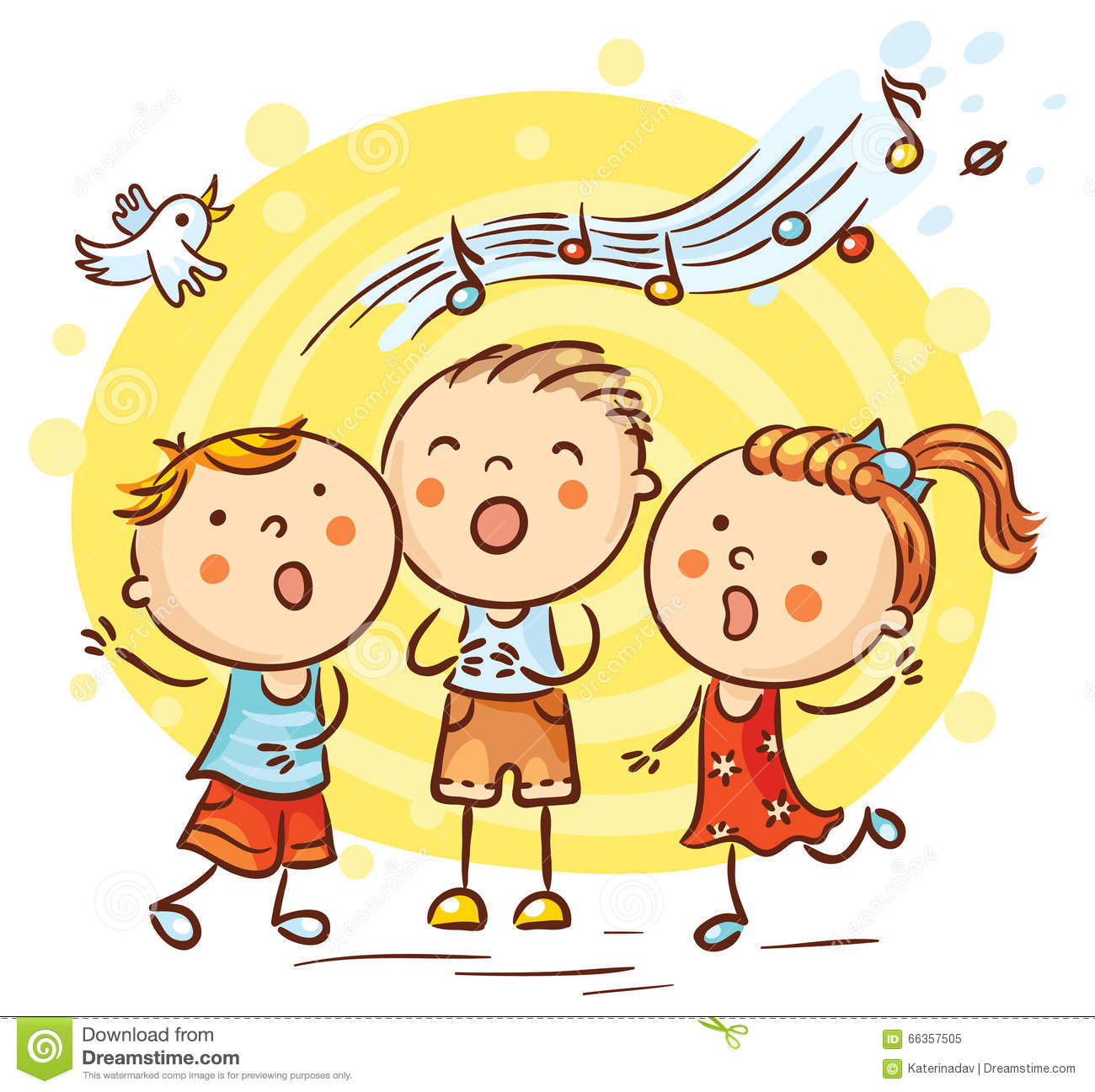 1.Wakacyjne piosenki –Słuchanie piosenek https://www.youtube.com/watch?v=YiAqFamPMqs2.Zabawy i ćwiczenia ze świeżakami.Jak masz w domu świeżaki to poćwicz i pobaw się z nimi. https://www.youtube.com/watch?v=Vq4LxW6QX7I3.Jak masz w domu puste butelki po jogurtach napełnij je ryżem bądź grochem mocno zakręć i pobaw się np. przy znanej melodii   „Melodia do Zuzi”https://www.youtube.com/watch?v=xZEu7Fgdtf84.  Słuchanie wierszy dla dzieci „Orkiestra”- Rozpoznawanie instrumentów perkusyjnych.                                    https://www.youtube.com/watch?v=9cVIkpU5EHs5. Opisz poniższe ilustracje 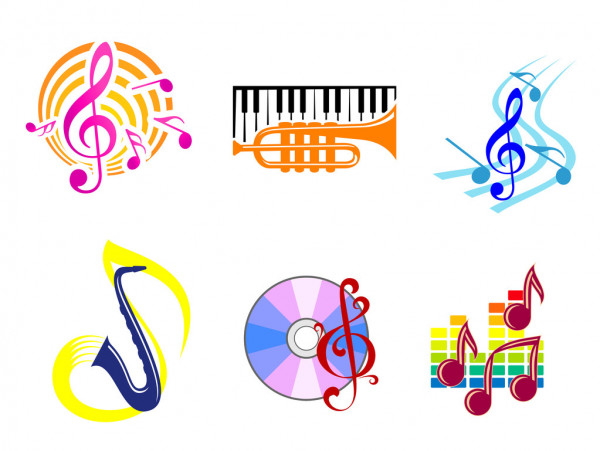 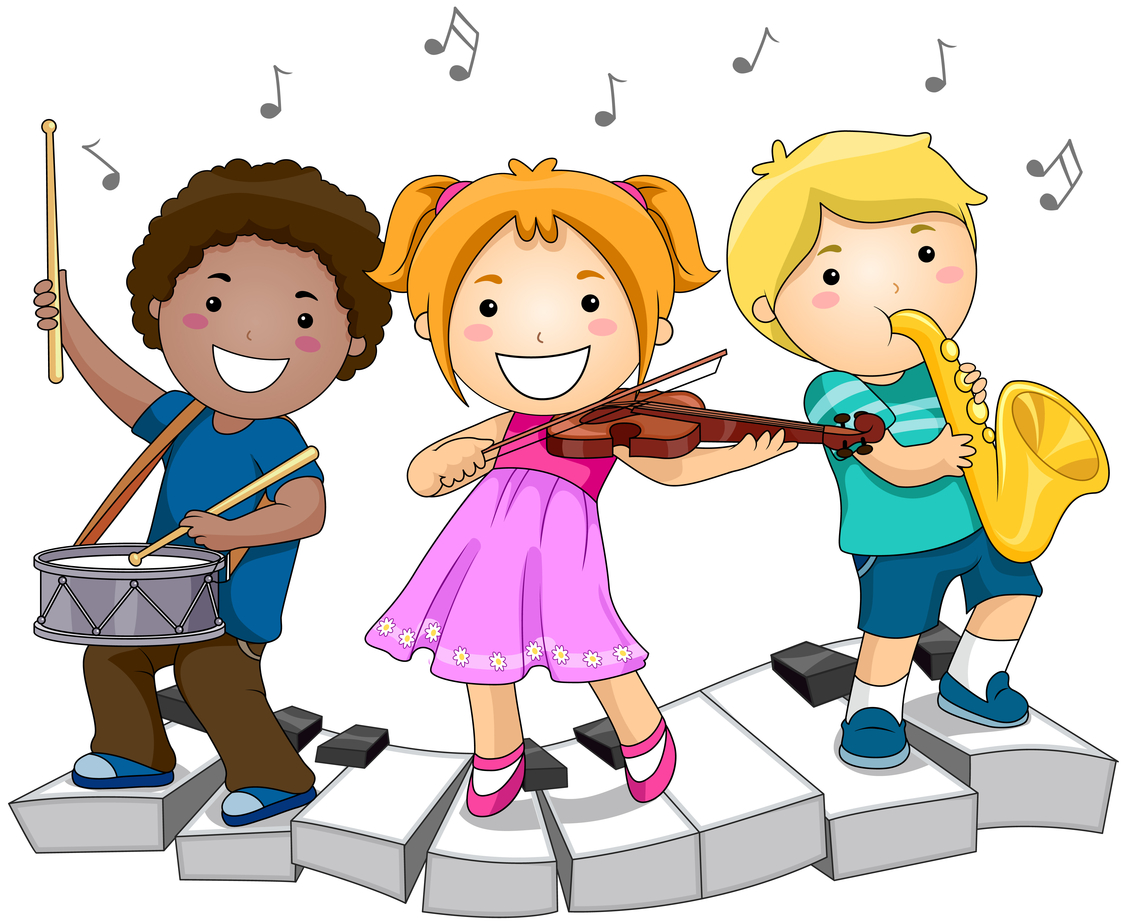 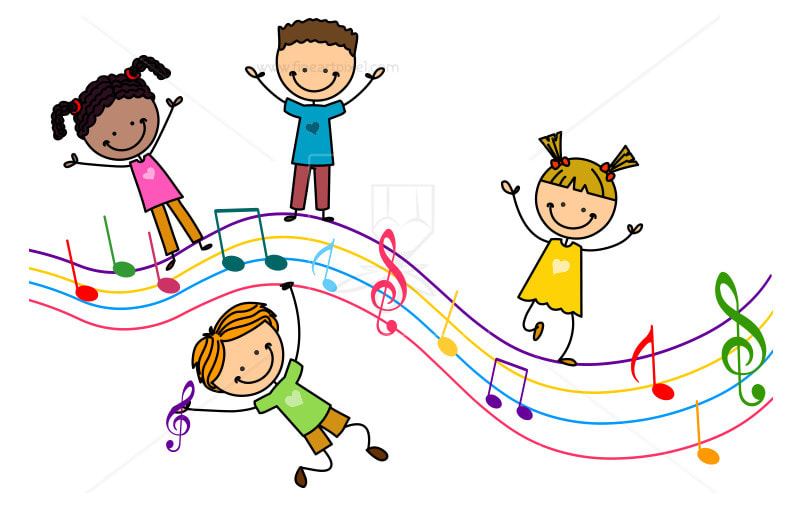 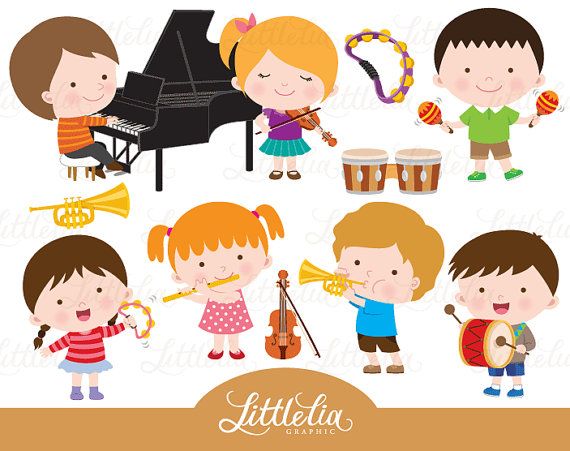 TAK ŚPIEWAJĄCO KONCZYMY DZISIEJSZY DZIEŃPOZDRAWIAM